Restricted**Please send your referral to missingpersons@bedfordshire.pnn.police.uk**Definition of Absent / Missing:-An absent person is a person not at a place where they are expected or required to be.A missing person is a person whose whereabouts cannot be established and where the circumstances are out of character, or the context suggests the person may be subject of crime or at risk of harm to themselves or other.Restricted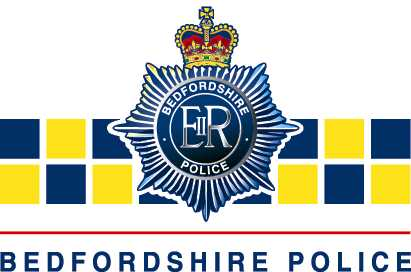 MISSING CHILDREN / YOUNG PEOPLE PANEL  REFERRAL.Name of Child(ren):Name of Child(ren):Name of Child(ren):Name of Child(ren):DOB:M/FM/FEthnicityAddress:Address:Address:Address:Address:Address:Address:Address:Details of referrer including Agency:Date of referral:  Details of referrer including Agency:Date of referral:  Details of referrer including Agency:Date of referral:  Details of referrer including Agency:Date of referral:  Details of referrer including Agency:Date of referral:  Details of referrer including Agency:Date of referral:  Details of referrer including Agency:Date of referral:  Details of referrer including Agency:Date of referral:  Allocated Social Worker:Allocated Social Worker:LAC:  	YES/NOAUTHORITY:LAC:  	YES/NOAUTHORITY:LAC:  	YES/NOAUTHORITY:LAC:  	YES/NOAUTHORITY:LAC:  	YES/NOAUTHORITY:LAC:  	YES/NOAUTHORITY:Agencies involved:Agencies involved:Agencies involved:Agencies involved:Agencies involved:Agencies involved:Agencies involved:Agencies involved:Police:School:Social Care:EWO:Other:Police:School:Social Care:EWO:Other:Police:School:Social Care:EWO:Other:Police:School:Social Care:EWO:Other:Police:School:Social Care:EWO:Other:Police:School:Social Care:EWO:Other:Police:School:Social Care:EWO:Other:Police:School:Social Care:EWO:Other:Number of Absence/Missing incidents:Number of Absence/Missing incidents:Number of Absence/Missing incidents:Number of Absence/Missing incidents:Number of Absence/Missing incidents:Number of Absence/Missing incidents:Number of Absence/Missing incidents:Number of Absence/Missing incidents:Date to/fromDate to/fromDate to/fromAbsentAbsentAbsentMissingMissingISSUES OF CONCERNISSUES OF CONCERNISSUES OF CONCERNISSUES OF CONCERNISSUES OF CONCERNISSUES OF CONCERNISSUES OF CONCERNISSUES OF CONCERNDISCUSSIONS AT PANEL:DISCUSSIONS AT PANEL:DISCUSSIONS AT PANEL:DISCUSSIONS AT PANEL:DISCUSSIONS AT PANEL:DISCUSSIONS AT PANEL:DISCUSSIONS AT PANEL:DISCUSSIONS AT PANEL:ACTIONS/RECOMMENDATIONS OF PANEL:ACTIONS/RECOMMENDATIONS OF PANEL:ACTIONS/RECOMMENDATIONS OF PANEL:ACTIONS/RECOMMENDATIONS OF PANEL:ACTIONS/RECOMMENDATIONS OF PANEL:ACTIONS/RECOMMENDATIONS OF PANEL:ACTIONS/RECOMMENDATIONS OF PANEL:ACTIONS/RECOMMENDATIONS OF PANEL:Action Owner:Detail of Action:Detail of Action:Detail of Action:Detail of Action:Detail of Action:Detail of Action:Detail of Action: